BIBLIA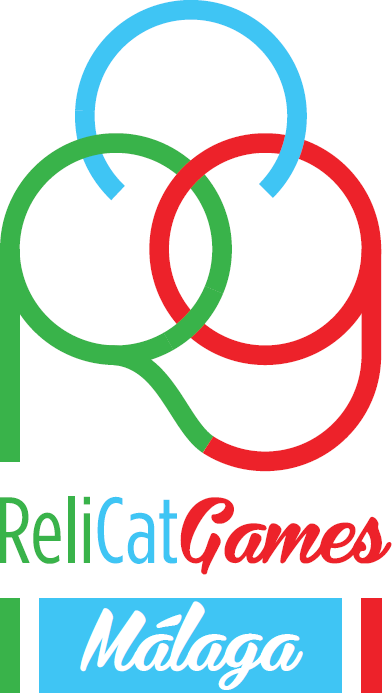 CATEGORÍA A (5º Y 6º DE PRIMARIA)Uno de los hijos de Jacob se llamaba: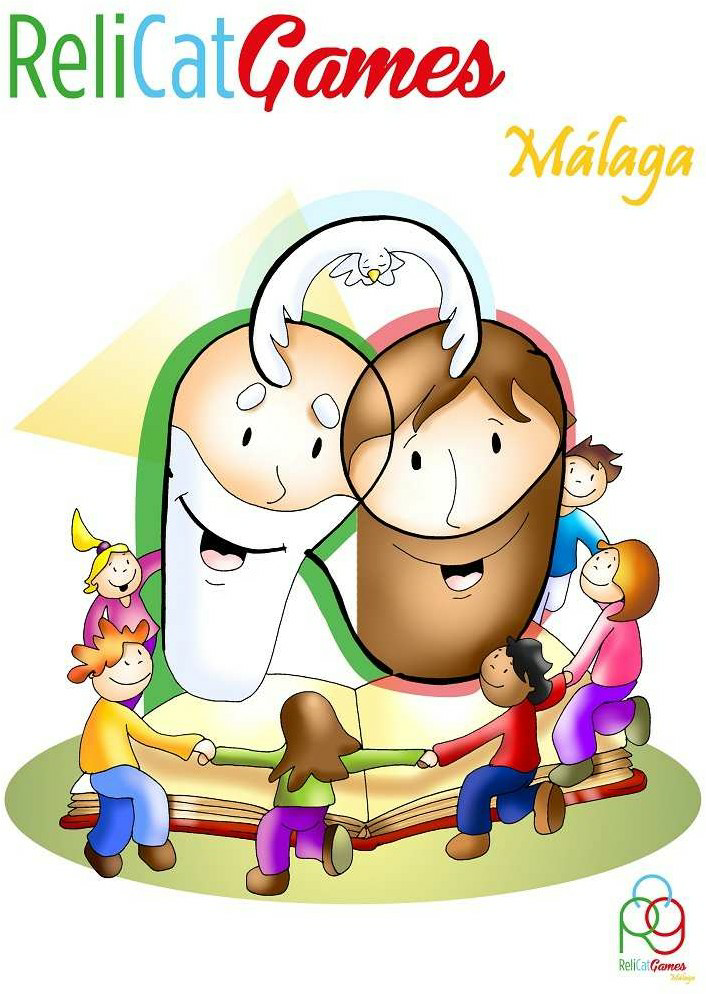 AmósIsaíasBenjamínJacobitoUno de los hijos de Noé se llamabaCamNoemíLotJaimitoNo es hijo de JacobSimeónMateoDanZabulónSegún el libro del Génesis, ¿qué día creó Dios al hombre?El cuartoEl quintoEl sextoEl séptimoEn la Biblia leemos que Dios creó a la mujer...Para que el hombre no estuviese soloPara que el hombre tuviese con quién discutirPara que los seres humanos pudiesen procrearPorque buscaba la igualdadSegún el libro del Génesis, ¿qué representa el fruto del que comieron Adán y Eva?Una manzanaEl pecado, la desobedienciaEl fruto prohibidoUna cabezonería de DiosSegún el libro del Génesis, ¿por qué mató Caín a Abel?Por accidentePor envidiaNo hubo motivoPorque quisoSegún la Biblia, en el momento en que Caín mató a Abel, ¿quién se enteró de este acto?NadieDiosSus padresAbel¿Cuántos animales le dijo Dios a Noe que metiera en el arca?A) 250Uno de cada especieLos que existían en ese momentoUna pareja de cada especieLa Biblia se divide enEl Antiguo Testamento y el EvangelioEl Antiguo Testamento y el CoránEl Antiguo Testamento y el Nuevo TestamentoProfetas y apóstoles¿Cuántos evangelistas hay?4563¿Quién es el protagonista del evangelio?La VirgenJesucristoSan JoséDios¿Quién convenció a Eva para que comiese del fruto prohibido?La serpienteAdánEl cocodriloEl ciervo¿Dónde está Dios, nuestro Padre? No me parece una pregunta bíblicaSólo en el cieloSólo en la iglesiaEn todas partesEn ningún sitio¿Qué hizo Dios el séptimo día?Crear a los animalesCrear las plantasCrear al hombreDescansar¿Cómo se llamaban los hijos de Adán y Eva? No me parece una pregunta bíblicaSólo Caín y AbelSólo CaínSólo AbelCaín, Abel y Set¿Cómo supo Noé que ya podían desembarcar, después del Diluvio?Porque no volvió la palomaPorque la paloma volvió sin nadaPorque la paloma volvió con una rama de olivo en la bocaPorque Dios se lo dijo¿Cómo se llama el libro donde está escrita la Palabra de Dios?La BibliaEl catecismoEl diccionarioLos 10 mandamientos¿Cuál es el lenguaje que explica el sentido de la vida a partir de la existencia de un Dios?Lenguaje religiosoLenguaje simbólicoLenguaje poéticoLenguaje científico¿Cuál de los siguientes personajes no fue un rey de Israel? Es una pregunta que se puede contestar sin saber nada de la Biblia, es absurdaDéboraSalomónRoboánDavid¿Cuántos libros tiene la Biblia?27731246¿Quién salvó al pueblo de Israel de la esclavitud en Egipto?NoéJacobMoisésAbraham¿En qué libro de la Biblia encontramos el relato de la creación?NúmerosGénesisÉxodoLevítico¿En qué parte de la Biblia se habla del pueblo de Israel? Pondría Historia del pueblo de IsraelEvangeliosNuevo testamentoAntiguo testamentoLucas¿Con qué objeto ejecutaba Moisés los poderes de Dios?BastónVarita mágicaEspadaAnillo¿Quién venció a Goliath?SalomónMoisésIsaacDavid¿Qué es lo que establece Dios con Abraham?BibliaAlianzaIlusiónMensajeEn las bodas de Caná Jesús convirtió el agua enPanVinoAgua benditaCerveza¿Qué nombre bíblico significa “padre de una gran multitud”?JesúsAbrahamJacobÁngel¿Cómo se llamaban los poderes fantásticos que tenía Jesús? Fantásticos?MagiaEspírituParábolasMilagro¿Quién fue el primer rey de Israel?SalomónRoboanDavidSaúl¿Con cuántos años empezó Jesús su misión? Unos 30 según el evangelio3010505¿Cómo se llamaban los relatos que Jesús contaba para dar una enseñanza?FeParábolasMitosMagia¿Quién fue vendido como esclavo a los egipcios?IsaacJacobJoséMoisés¿Cuál es el mandamiento más importante según Jesús?Mandamiento del perdónMandamiento del amorNo matarNo robar¿Cuántos libros tiene el Antiguo Testamento? Añadiría católico462773D) 250¿Qué libro no es del Antiguo Testamento?ÉxodoNúmerosJuanGénesis¿Qué parte de la Biblia contiene el mensaje de Jesús?LevíticoNuevo TestamentoÉxodoAntiguo Testamento¿Cuántos apóstoles reunió Jesús?46121017¿Cómo se llamaba el hermano de Moisés?JesúsAarónAbrahamIsaac¿Quién dijo “el que esté libre de culpa que tire la primera piedra?JesúsFariseosMaríaJuan¿De quién son hijos Jacob y Esaú?IsaacAbrahamJoséMoisés¿En cuántas tribus se organizó el pueblo de Israel en la tierra prometida?27734612¿Cómo se llamaba la mujer de Isaac?RaquelRutRebecaSara¿Cómo se llamaba la roca que Moisés golpeó con su bastón para que brotase agua y bebiese el sediento pueblo de Israel?Monte MeribáMonte MassáMonte HorebMonte Dura¿Qué nombre recibe la llegada de los Reyes Magos?NochebuenaNavidadAdvientoEpifanía¿Con quién se quedó María después de la muerte y resurrección de Jesús? Pondría JuanRomanosPobresApóstolesJudíos¿Con qué palabra se identifica la frase “todas las personas están llamadas a ser felices, esta es la buena noticia del reino de Dios”? Creo que la pregunta está mal redactadaMandamientosBienaventuranzasLiturgiaEvangelios¿Quién mandó matar a todos los bebés varones de los israelitas?AarónDiosMoisésFaraón¿Qué es una parábola?Una mentiraUn ejemploUn sueñoUn plato típico israelí¿En cuántas partes se divide la Biblia?DosTresCuatroSólo tiene un parte¿Qué significa la palabra "Biblia"? Libro sagradoLos libros pondría solo librosLa leyBendición¿A qué libro pertenece la abreviatura Jn?JonásEvangelio de San JuanJénesis1ª Epístola de San Juan¿Hay que entender la Biblia al pie de la letra?Sí, para eso se escribióNo, todo es un cuentoNoSi, es un libró histórico¿Qué es el Antiguo Testamento?Los libros de la Biblia que se escribieron antes del nacimiento de CristoLos libros de la Biblia que se escribieron después de la resurrección de JesúsParte del Corán escrita antes del nacimiento de MahomaLos libros de la Biblia que se escribieron antes del nacimiento de Moisés¿Quién fue Abraham? Esto significaría que los personajes anteriorrs no creían en Dios, por ejemplo NoéEl primer creyenteUn profetaEl MesíasUn papa muy famoso¿Qué significa la palabra "ángel"?BuenoEnviadoEspírituCasi dios¿Qué celebran los católicos en la fiesta de la anunciación?El anuncio del ángel a María de que sería la madre del MesíasEl anuncio a Jesús que resucitaría al tercer díaEl anuncio de la liberación de EgiptoLa llegada del pueblo de Israel a la Tierra Prometida¿Cuál es el primer libro de la Biblia?El GénesisEl ApocalipsisEl ÉxodoEvangelio según San Mateo¿Qué evangelios nos cuentan el nacimiento de Jesús?Juan y MarcosLucas y MateoJuan y MateoMateo y Martín¿En la Biblia se nombra la "manzana" en el relato de Adán y Eva?NoSíEra una peraEn la Biblia no nombran a Adán y Eva¿Qué es el Armagedón que nos cuenta el libro de Apoc 16,14-16?Una batalla mundialLa lucha final de las fuerzas del mal contra DiosLa caída de un asteroide sobre la TierraUn arma destructiva¿Qué celebran los católicos en la fiesta de la ascensión?La subida de Jesús al cielo, cuarenta días después de su resurrecciónLa subida de la Virgen María al cieloLa subida de todos los apóstoles al cieloLa subida de Jesús al TemploSegún la Biblia, ¿qué era Babel?Un libroUna torreUn camelloLa reina de Babilonia¿Hay en la Biblia un libro llamado "Baruc"?Sí, en el Nuevo TestamentoNoSi, en el PentateucoSi, en el Antiguo TestamentoEl Bhagavad Gita, ¿es un libro cristiano?NoSí, es el último libro de la BibliaSi, es el libro en el que se cuenta la historia de AbrahamSi, es un libro del Nuevo Testamento¿Admite Jesús el asesinato?SíNoSólo en guerras.Sólo en defensa propiaCuándo la Biblia habla del "brazo de Dios", ¿a qué se refiere?Al poder de DiosA los ejercicios de DiosAl paraísoA un pastel judío¿Cómo se llama el lugar donde crucificaron a Jesús?Monte CarmeloGólgotaMonte AtosMonte Sinaí¿Con qué animal se relaciona a Jesús muchas veces en el Nuevo Testamento?PalomaPezÁguilaCordero¿En qué lugar, según la Biblia, se encontraba el paraíso terrenal?EdénMesopotamiaBabiloniaJerusalén¿Qué significa el nombre "Enmanuel"?Dios te salveDios con nosotrosDios te protejaDios se aleja¿Cómo se llama el ángel que se le aparece a María y le anuncia la encarnación?RagüelGabrielMaríaIsabel¿Cómo se llamaba el hijo de Abraham que se considera como antepasado de los árabes?IsaacIsmaelIsraelJosé¿Qué nombre puso Dios a Jacob?IsaacIsmaelMoisésIsrael¿Qué ciudad cercana a Jerusalén vio caer sus murallas al son de las trompetas de Josué?BelénAntioquíaJericóNazaret¿Qué puesto de importancia ocupó David en Israel?EmperadorReyFaraónSacerdote¿Qué ciudad de Israel se le llamaba con bastante frecuencia "Sión"?JerusalénBetaniaJericóNazaret¿De dónde viene el hombre según la Biblia?De un ángel caídoDel polvo pondría barroDe una costillaDel agua¿Qué era en el Nuevo Testamento un "Publicano"?Un médicoUna persona famosaUn recaudador de impuestosUn bandido¿Qué día de la semana murió Jesús?DomingoLunesJuevesViernes¿De qué personaje del Nuevo Testamento conocemos más su historia?JesúsPabloPedroJacob¿Qué palabra utilizaba Jesús en su oración para dirigirse a Dios?SeñorIlustrísimoAmigoAbba (Padre)¿Cuál es el nombre de Dios según el Antiguo Testamento? Los dis primeros nombres valdrían si no se especifica la Biblia católicaYahvéJehováAdonaiMesías¿Qué simboliza normalmente en la Biblia el número cuarenta?Preparación para algo, cambioNúmero mágicoLa TrinidadMuerte¿Cuántos son los evangelios?CuatroTresDosUno¿Qué otro nombre recibe el monte Sinaí en el Antiguo Testamento?De la AlianzaDe las TablasHorebMonte de las bienaventuranzas¿Quién era el padre del rey Salomón?JosuéDavidIsraelMoisés¿Qué significa la palabra "Rabbí"?AmigoDiosMaestroPadre¿En qué libro de la Biblia se nos cuenta los primeros pasos de la Iglesia?GénesisEvangelio según San MateoHechos de los ApóstolesEclesiástico¿Cómo se llama el último libro de la Biblia?ApocalipsisGénesisLevíticoProfeta Isaías¿Quiénes fueron apóstoles de Jesús?Mateo, Marcos, Lucas y JuanPedro, Andrés, Santiago el mayor y JuanIsaías, Jeremías, Baruc y DanielJudá, Leví, Aser y Zabulón¿Qué representa la serpiente en la historia de Adán y Eva? Yo pondría la tentaciónSímbolo del malLa libertadEl pecadoLa bondad¿Qué pidió el rey Salomón a Dios para poder gobernar a su pueblo?PoderDineroIdiomasSabiduríaSegún la tradición, ¿cuántos fueron los "reyes magos"?NingunoTresDosCinco¿Cuál fue el primer milagro que hizo Jesús?Curar un enfermoPara una tempestadConvertir agua en vinoHacer llover¿Cuántos son los salmos?2523C) 150D) 200¿Cuál fue el último libro escrito del Antiguo Testamento?ApocalipsisSabiduríaGénesisEl segundo libro de los Macabeos¿Cuántos evangelistas fueron también apóstoles de Jesús? Creo que solo podemos decir Jyan234Ninguno¿Qué idioma hablaba Jesús?ÁrabeLatínArameoInglés¿En qué fue distinto Jesús al resto de los hombres?Que no fue al cuartelQue no tuvo pecadosEn nadaQue no comía¿Cuál es el acontecimiento que cambió la vida de los discípulos de Jesús?□El bautismo de JesúsEl nacimientoLa resurrección de JesúsLa multiplicación de los panes y los pecesSegún el libro del Génesis, ¿qué prueba puso Dios a Abraham?Que sacrificara a su hijo IsaacQue sacrificara a su hijo IsmaelQue expulsara a Isabel e Isaac de la tribuQue liberara a su pueblo de la esclavitudSegún el evangelio de San Mateo, ¿cuántas veces fue tentado Jesús en el desierto?Ninguna, Jesús no fue tentadoTresDiezUna